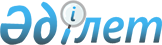 Об объявлении чрезвычайной ситуации природного характера местного масштаба на территории озера Есик Енбекшиказахского районаРешение Енбекшиказахского районного акима Алматинской области от 29 апреля 2022 года № 06-01. Зарегистрировано в Министерстве юстиции Республики Казахстан 12 мая 2022 года № 27990
      В соответствии с подпунктом 13) пункта 1 статьи 33 Закона Республики Казахстан "О местном государственном управлении и самоуправлении в Республике Казахстан", статьей 48 и подпунктом 2) пункта 2 статьи 50 Закона Республики Казахстан "О гражданской защите", постановлением Правительства Республики Казахстан от 2 июля 2014 года №756 "Об установлении классификации чрезвычайных ситуаций природного и техногенного характера" РЕШИЛ:
      1. Объявить на территории озера Есик Енбекшиказахского района чрезвычайную ситуацию природного характера местного масштаба. 
      2. Контроль за исполнением настоящего решения возложить на руководителя государственного учреждения "Аппарат акима Енбекшиказахского района". 
      3. Настоящее решение вводится в действие со дня его первого официального опубликования.
					© 2012. РГП на ПХВ «Институт законодательства и правовой информации Республики Казахстан» Министерства юстиции Республики Казахстан
				
      Аким Енбекшиказахского района

К. Султангазиев
